ANGLEŠČINA 5.bpetek, 3. 4.Reši naloge v DZ v poglavju 6 – vse kar nisi, do vključno strani 77. Če odpreš interaktivni delovni zvezek, lahko preveriš pravilnost tvojih odgovorov (s klikom na kljukico, spodaj v  desnem kotu). POZOR – ampak šele, ko si prej naloge rešil – računam na tvojo poštenost.Odpri učbenik na strani 102 ter poslušaj (posnetek dobiš na tej povezavi) in preberi besedilo o Maliju, državi v zahodni Afriki.Si razumel(a) celotno besedilo? Verjetno je kar nekaj novih besed in fraz. Pa si poglejmo.V besedilu najdi besede, ki pomenijo (glej levo). Naloga ni najbolj preprosta, ampak vsaj malo poskusi:Napiši naslov The people of Mali v zvezek, prepiši slovenske besede in dopiši angleške prevode za tiste, ki si jih našel v besedilu.   O rešitvah pa v naslednji uri. 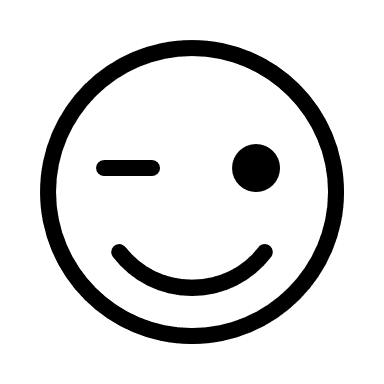 Vadi še z interaktivnimi učnimi listi (pazi google chrome):https://www.liveworksheets.com/yg158pu (deli telesa)https://www.liveworksheets.com/au85230zg (pošasti)https://www.liveworksheets.com/jy90913dh (števila do 100 - tukaj jih moraš natipkati)https://www.liveworksheets.com/ma1518nd (meseci - slušna vaja)Dva od teh pošlji na moj elektronski naslov (tako kot zadnjič števila), dva pa naj ti računalnik sam preveri.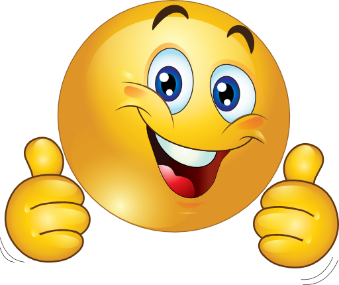 